Drabinka wspinaczkowa 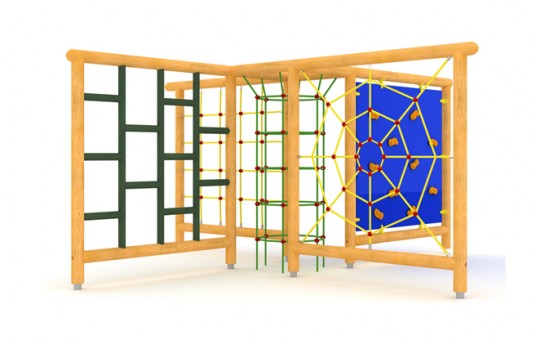 